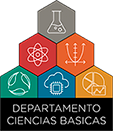 UNIVERSIDAD NACIONAL DE LUJANDepartamento de Ciencias BásicasRAZONES PARTICULARES O JUSTIFICACIÓN DE INASISTENCIA1.- DATOS PERSONALESApellido:__________________________Nombres:_____________________________Cargo:_____________________________División:____________________________Sede:______________________________2.- SOLICITUDCausa del pedido:_______________________________________________________Período solicitdado:  Desde    /    /    /       Hasta     /    /    /Certificados que se acompaña:___________________________________________(en caso de corresponder)    Lugar y fecha                                   Firma del docente3.- INTERVENCION DEL JEFE DE DIVISIONTomado conocimiento del pedido que antecede                                               Firma del Jefe de División